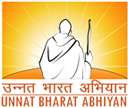 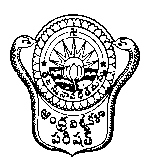 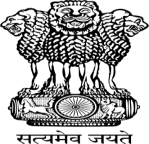 UNNAT BHART ABHIYANREPORT ONREGIONAL WORKSHOP FOR ORIENTATION OF PARTICIPATING INSTITUTES TO INITIATE WORK IN ADOPTED VILLAGE CLUSTERS, 26th Feb. 2020 UBA Nodal Officer            : Prof. G. NagarajaUBA Coordinator              : Dr. P. SrinivasEmail Id			   : nagarajag918@gmail.comName of the activity: Regional Workshop for Orientation of Participating Institutes too Initiate Work in Adopted Village Clusters” at RCI, UBA, Andhra University, Visakhapatnam.Description 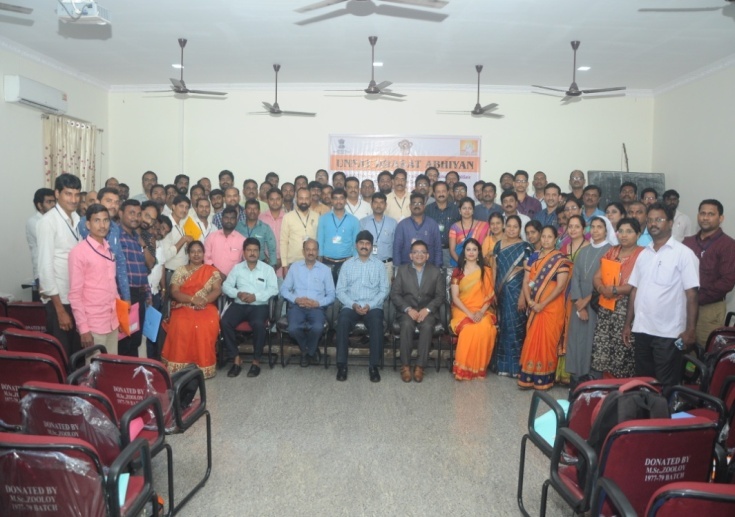 Programme ScheduleChief Guest	      :  Prof. P.V.G.D  Prasad Reddy, Vice Chancellor, Andhra University,VisakhapatnamGuest of Honours/ Resource Persons:  Dr.  Debakar  Rakshi,  Associate Professor,  CES, IIT Delhi,                                                                Manavee Ajit Singh  Singh, Project Scientist  UBA, NCI, IIT New DelhiPresident: Prof. G. Nagaraja, Nodal Officer, RCU, UBA, Andhra University, Visakhapatnam.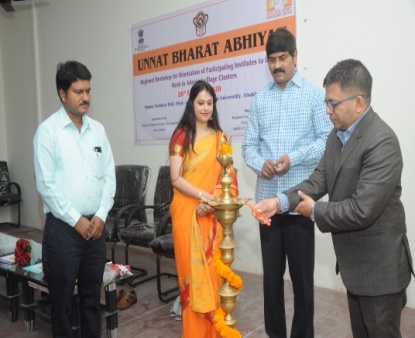 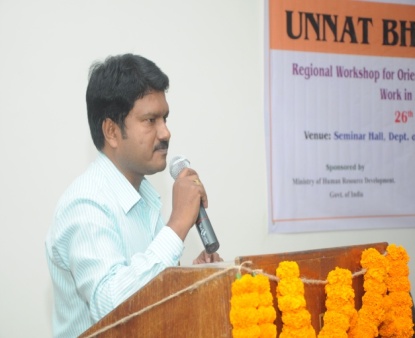 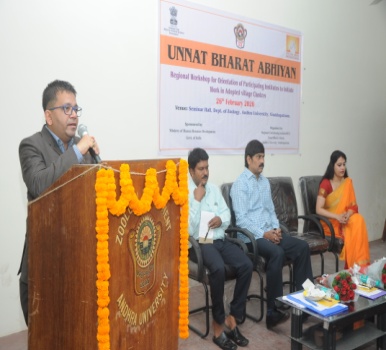 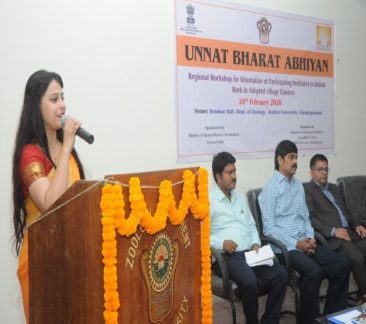 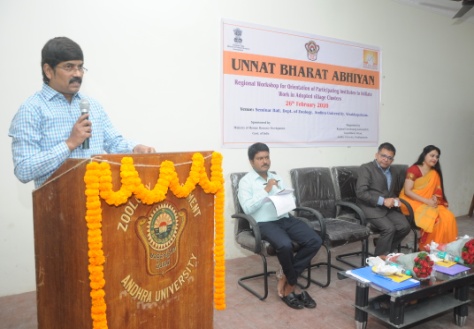              Prof. PVGD, Prasad Reddy, Vice Chancellor, Andhra University,Visakhapatnam,  Dr.  Debakar  Rakshi,  Associate Professor,  CES, IIT Delhi, Manavee Ajit Singh  Singh, Project Scientist  UBA, NCI, IIT New Delhi and Prof. G. Nagaraja, Nodal Officer, UBA, RCI, Andhra University, Visakhapatnam in Inaugural session and address   the coordinators of PIs. Report of Orientation workshop Inaugural               Andhra University as a Regional Co-ordinating Institute of Unnat Bharat Abhiyan (UBA), organised regional workshop for orientation of participating institutes to initiate work in Adopted village clusters. The program was started  at 9:30 am with registration of representative of 94 participating institute. The details of the registered participants are tabulated in annexure-I. The  Vice Chancellor of Andhra University, Prof.P.V.G.D.Prasad Reddy, inaugurated the workshop at Seminar Hall of Zoology Department at 10.00 AM  on 26-2-2020. The Nodal officer of the UBA, Prof.G.Nagaraja, presided over the function. Prof.Manavee Ajit Singh, Professor from IIT, New Delhi, is the Project Scientist, UBA, National Co-ordinating Institute addressed the gathering. And also Prof. Dibakar Rakshit graced the occasion. Nearly 94 Co-ordinators of the Participating Institutes from different parts of the state attended the programme. In his inaugural address the vice chancellor of Andhra University highlighted the importance of the UBA by explaining the initiatives taken by Government of Andhra Pradesh. V.C. Suggested the coordinators to work along with the village secretaries who are already on job to identify the local problems and provide solution which prevailed in rural areas. With cooperation of village secretaries we can achieve faster results in implementing the programme. He promised that whatever support required for the better implementation of the programme will be provided from the University as Regional coordinating institute. Target based implementation helps to make the programme successful.               Thereafter Dr.  Debakar  Rakshi,  Associate Professor,  CES, IIT Delhi  highlighted the about UBA   programme and Manavee Ajit Singh  Singh, Project Scientist  UBA, NCI, IIT New Delhi have highlighted how to implement  this programme very effectively, and what is role of coordinator of PIs in effectively implementation of this programme.  The event was coordinated by Prof. G Nagaraja Nodal Office, RCI, Andhra University, Visakhapatnam. Report on the Technical Session:              There were 94 Participating Institutions Coordinators in the programme. Dr.  Debakar  Rakshi,  Associate Professor,  CES, IIT Delhi    discussed about UBA programme. UBA Network  Themes, Plan of Action to be followed up as Participating Institutes, funding and convergence possibilities from Central and State  Government Scheme and Programmes,  CSR Support for UBA, Demonstration of Web Portal conducted by. Participatory Rural Appraisal, Role of Subject Experts Groups (SEGs) delivered by Manavee Ajit Singh  Singh, Project Scientist  UBA, NCI, IIT New Delhi.  During interaction session, the participants raised their queries and problems related with Village Development Plan. How to overcome technical problems while feeding data in UBA Portal? How to write proposals for financial support? Some of the participants brought up to upgrade the UBA in Higher Secondary Level in order to solve the problems created with least number of Colleges/ Universities.   Most of the Participants requested to provide certificates for students’ participation under UBA to encourage and bring passion in them to involve more in the UBA activities. All the queries and problems were cleared by Manavee Ajit singh,Dr. P Srinivas, Coordinator, RCI, UBA and N.Ramesh Babu, T. Hari babu Coordiantors of PIs.   The important suggestions and requests were noted down to put to the Higher Authority and necessary actions to follow up. Outcome of the Programme:             This programme has enriched the Participating Institute Coordinators and other Institute representatives to effectively participate in the holistic development in their adoptedvillages using eco-friendly sustainable technologies and local resource creating sufficient employment opportunities in the process, harnessing multifarious government schemes, customised use of existing technologies and use of knowledge as per the local needs, to improve the livelihood of the rural masses. The workshop has reputed  the enthusiasm of thecoordinators and other participants in the workshop to actively involve themselves and theirexpertise to execute the UBA mission in their adopted villages.  Future PlanSubmission of Project proposal           RCI, Andhra University, Visakhapatnam instructed to all PIs for submission of new project proposals. This information has been already sent to the all PIs through the email and also requested on “One-Day Regional Orientation Workshop for Participating Institute under UBA 2.0 on  26th February 2020. TimeSubjectName of the Facilitator 9-30- 10-00 AM Registration-Inaugural SessionInaugural SessionInaugural Session10-00 to 10-30 AMInaugural Address and Introduction to Workshop & UBA-10.30 to 10-45 AM Tea Break10.30 to 10-45 AM Tea Break10.30 to 10-45 AM Tea Break10-45 to 11-30About UBADr.  Dibakar RakshitAssociate Professor, CES, IIT Delhi11-30-12-00PMFramework of UBAManavee Ajit SinghProject Scientist  UBANCI, IIT New Delhi12-00-1-00 PMFunding and Convergence PossibilitiesManavee Ajit SinghProject Scientist  UBANCI, IIT New Delhi1-00 to 2-00  Lunch Break1-00 to 2-00  Lunch Break1-00 to 2-00  Lunch Break2-00 to 3-00 PMSubject Expert Groups(SEGs)Manavee Ajit SinghProject Scientist  UBANCI, IIT New Delhi3-00 to 3-30 PMWeb PortalManavee Ajit SinghProject Scientist  UBANCI, IIT New Delhi3-30 to 4-00 PMQueries Manavee Ajit SinghProject Scientist  UBANCI, IIT New Delhi4-00 to 4-15 Tea Break4-00 to 4-15 Tea Break4-00 to 4-15 Tea Break4-15 to 5-00 PMConcluding RemarksVote of Thanks -Annexure-1List of Participants in Regional Orientation Workshop on 26-02-2020, RCI Andhra University VisakhapatnamAnnexure-1List of Participants in Regional Orientation Workshop on 26-02-2020, RCI Andhra University VisakhapatnamAnnexure-1List of Participants in Regional Orientation Workshop on 26-02-2020, RCI Andhra University VisakhapatnamAnnexure-1List of Participants in Regional Orientation Workshop on 26-02-2020, RCI Andhra University VisakhapatnamAnnexure-1List of Participants in Regional Orientation Workshop on 26-02-2020, RCI Andhra University VisakhapatnamAnnexure-1List of Participants in Regional Orientation Workshop on 26-02-2020, RCI Andhra University VisakhapatnamAnnexure-1List of Participants in Regional Orientation Workshop on 26-02-2020, RCI Andhra University VisakhapatnamSL.NOCOLLEGE CODECOLLLEGE ADRESSCO-ORDINATOR NAMECO-ORDINATOR EMAILMOBILE NUMBER1C – 24195A.B.M.DEGREE COLLEGE,BR COMPLEX,                                                                                                 NEAR UNION BANK,RAMARAO PETA,NARSIPATANAM,  PIN - 531116P.SATYANARAYANAasr5153@gmail.com92474768312C – 24322Dr. HIMA SEKHAR DEGREE COLLEGE,NEAR SANKAR THEATER,D.NO: 20-7-5/9. ANAKAPALLI,VISAKHAPATNAM PIN-531001.KOMMOJU RAMESHakp3039@gmail.com90303877763C – 21460VIVEKANANDA DEGREE COLLEGE,ANAKAPALLI  ROADNEAR BAJAJ SHOW ROOMNARASIPATNAM-531116Y.V.BHASKAR BABUyerravbhasakarababu@gmail.com98495353064C – 23936GOVT. DEGREE COLLEGECHODAVARAMVISAKHAPATANAM - 531036Dr.S.SATYANARAYANAsatyanarayana.sirisatti@gmail.com98494163745C – 23989PUNYAGIRI DEGREE @ PG COLLEGES.KOTA VILLAGEVIZIANAGARAM (DT)PIN: 535145GANIVADA SATISHsatishganavada@gmail.com85009006176C- 27195PRAGATHI DEGREE COLLEGEKOTHAVALASA VILLAGEVIZIANAGARAM  (DIST)PIN :- 535183GOVADA APPALA NAIDUsiddugovada@gmail.com90009861897C - 24063POORNA SAI VIVEKANDA DEGREE COLLEGECOURT PETAYELLAMANCHIL – 531055PILLA APPALA NAIDUpilla1978@gmail.com63047716568C – 24087GOVT DEGREE COLLEGENEAR RAMALAYAMSUNDRUPUTTUPADERUPIN :- 531024VISAKHAPATANAMD.DURYODHANgdcpaderu.ac.in@gmail.com91107328489399KML DEGREE COLLEGERAVADA KANAL ROADSABBAVARAM VILL & MDVISAKHAPATANAM – 531035KILLI LAKSHMANA NAIDUlakshmananaidu1981@gmail.com937315399910C – 55173JAI ARINA DEGREE COLLEGEMAIN ROAD,KOTHAKOTA – 531114PILLA SRINIVASA RAOjaiarinadegreecollege@gmail.com701354652611C – 24226SRI SAI PRAKASH DEGREE COLLEGENEAR KONAM GUEST HOUSE,LAXMIPURAM ROAD,CHIDAVARAM – 531036N.APPALA NAIDUnaidu.nambaru@gmail.com879085254012C – 54606DON BOSCO DEGREE COLLEGEBOSCO NAGAR PEDDABODEPALLINARSIPATNAM - 531116V.BENNY MATHEWdonbosconpm@gmail.com630220350813C – 24160GOVT DEGREE COLLEGECHINTAPALLI ROADNARSIPATNAM – 531116M.VENKATESWAR RAOmarubalca71@gmail.com879093420214C – 23822CHANAKYA INSTITUTE OF HOTEL MANAGEMENTD.NO:- 47-14-9,POTLURI CASTEL,4th FLOOR, ABOVE HDFC BANK,DWARAKANAGAR MAIN ROAD,VISAKHAPATANAM - 530016UMA MAHESHvumahesh.cihm@gmail.com897716377715C – 27166SREEPAADA DEGREE COLLEGENEAR R&B,RTA OFFICE ROADMADHAVADHARA, VISAKHAPATNAM – 530018T.SURESH REDDYsreepaada.ug@gmail.com891973407116C – 24436A.M.A.L.COLLEGE,ANAKAPALLEDr.M.HARI BABUharibabu.mylabathula@gmail.com998954436117C – 23920GOVT DEGREE COLLEGEV.MADUGULAV.MADUGULA,(MANDAL)VISAKHAPATNAM – 531027M.RAMKUMARramkumarmalla6@gmail.com949456912118C – 24367RANGUMUDRI DEGREE COLLEGECHILAKAPALLI (VILLAGE)BALIJIPETA (MANDAL)VIZIANAGARAM (DT) – 535557M.TRINADHArangumudridegreecollege@gmail.com955389776819GOVT DEGREE COLLEGECHINTAPALLI (VIL & MAD)CHOWDUPALLI ROADVISAKHAPATNAM – 531111Dr. GANESH LEKKALAvarada830@gmail.com949278381420C – 24440S.G.A.G.D.CYELLAMANCHILIVISAKHAPATNAM – 531055Dr.B.LAXMIsonikanirman@gmail.com998981744221C – 24479BUDDHA RAMESH BABU MEMORIAL DEGREE COLLEGE,(SRI CHANAKYA DEGREE COLEGE)36-46-3NEERANJANEYA COMPLEXMAIN ROAD, KANCHARAPALAM,VISAKHAPATNAM – 530003A.H.V.SURYA CHANDRA RAOarichananyadegreecolleges@gmail.com949026148322C-23923CHAITANYA DEGREE & PG COLLEGE FOR WOMENCHAITANYA NAGAR OLD GAJUWAKAVISAKHAPATNAM – 530026Y.V.N.LAKSHMIyvnlakshmi21091974@gmail.com994898080923C-24449ADITY DEGREE COLLEGECHAITANYA NAGAR  BESIDE BHASHYAM SCHOOLGAJUWAKA. 530026K.SHIVA KRISHNAsivakrishna09071989@gmail.com957324810624C – 23890MVR DEGREE & PG COLLEGESHRAMIKA NAGARCHINAGANTYADAGAJUWAKA, VSKP-530026S.K. SRINIVASsusarlasrinivas2011@gmail.com25C – 24051HINDUSTAN SHIPYARD DEGREE, GANDHIGRAMSCINDIA, VISAKHAPATANAM530005N.SANKARA VARA PRASADhsdc19991@gmail.com784290594626C – 24133RAJAH R.S.R.K RANGA RAO COLLEGENEAR R.T.C BUS STAND,BOBBILIVIZIANAGARAM – 532228M.RAMESHramesh21.mandala@gmail.com924711014927C – 23941Dr. V.S. KRISHNA GOVT DEGREE COLLEGEMADDILAPALEM.VISAKHAPATANAMDr.DODDI PRAVEENpraveenaphdtelugu@gmail.com939443913728C – 24057MAHARAJAH’S POST GRADUATE COLLEGEPHOOL BAUGH,VIZIANAGARAM – 535002S.V.N. LAXMINARAYANAlaxminarayanasvn73@gmail.com9665657313229C - 24266DR.NO :- 52 – 14 – 72NEW RESAPUVANIPALEM,VISAHHAPATANAM - 530013SK.GOWSI BABUshaik786gowsibabu@gmail.com984842495530C – 24441S.K.M.L DEGREE COLLEGEOPP LIC BUILDINGMAIN ROAD YALAMANCHILLIVISAKHAPATNAM – 531055N.B.SUNDARAMnbsundaram555@gmail.com994927051331C – 24104USHODAYA DEGREE COLLEGE,J SOMMUNAIDU VIDHYA PRAGANAMBEHIND LAKSHAMMA TEMPLE, CHODVARAMVISAKHAPATNAM – 531036SASUBILLI NOOKU NAIDUkomala.yk@gmail.com994874634432C – 54182KITES DEGREE COLLEGE NEAR SBI, BHOGAPURAM ROAD, SAINAGAR,ACTHUTHAPURAM – 531001K.RAVIKUMARravi21990@gmail.com798101395433C – 24212BVK DEGREE COLLEGEDWARAKANAGARVISAKHAPATNAMP.RATNA SEKHARA RAOratnasekharbvk@gmail.com944114163634C - THUMMIKAPALLI (VILL)KOTHAVALASA (M.D)VIZIANAGARAM – 535183K.SANTOSH KUMARkskm8325@gmail.com901457603335C-0356PSV DEGREE COLLEGECOURT PETTA,YLM.VISAKHAPATNAM-531103GUDALA ARJUNA RAO2vreddynaidu@gmail.com7702340051800889093636C-23937SRI MURALIKRISHNA DEGREE COLLEGEOPP MORE SUPER MARKET GOPALAPATNA,VSKP-530027T.PRATAP KUMARsrimuralikrishnacollege@gmail.com984816611937270 UNITY DEGREE COLLEGESIRIPURAM, OPP TYCOON RESTARANT.VSKPSHANMUKHA M.LAVEENplacement@unitydegreecollege.com9346004386996665286638C-26817ADITYA DEGREE COLLEGEKAKINADACH.V.V.SATYANARAYANAcsn@aditya.ac.in961817666139C-13GAYATRI VIDYA PARISHAD COLLEGE OF ENGINEERING (A), MADHURAWADA, VISAKHAPATNAM-530048Y.C.V.KONAIAHyvkondareddy@gvpce.ac.in944061887940C- 50908WELLFARE INSTITUTE OF SCINCE AND TECHONOLOGY AND MANAGEMENT, PINAGADI, PENDURTHI , VISAKHAPATNAMRUPPA SAGAR ruppasagar339@gmail.com997123812541C-23886MVMJS&RVR COLLEGE MALIKIPURAMEAST GODAVARI-533253N.RAMESH BABUnakkaramesh55@gmail.com986655745542ST.ANN’S COLLEGE FOR WOMENMALKAPURAMVISAKHAPATNAM-530011B.P.RAJUboraraju1978@gmail.com991252644843C- 24466SRI SAI DEGREE COLLEGE BOBBILI.VIZIANAGARAMN.BHASKAR RAOssdc.bbl@gmail.com944092185544C-54484VIDHYARHI DEGREE COLLEGE,         CHODAVARAMVISAKHAPATNAMV.ARJUNA RAOarjun.kam@gmail.com998502452045C-18029GIET(A) COLLEGE,CHAITANYA NAGAR,RAJAHMUNDRYK.SEERA RAMA RAJUseetaramaraju@gmail.com949144060246C-17965VIGNES’S INSTITUTE OF INFORMATION TECHNOLOGYDUVADA,VISAKHAPATNAMDr.K.SRISHESri.siri369@gmail.com868875383047U-0009Dr.B.R.AU, ETCHERLASRIKAKULMDr.N.LOKESWARIlokeswari@hotmail.com905252537048C-24171ANITS(A)SANGIVALASAVISAKHAPATNAM-531162Dr.ANIL IHanil.che@anits.edu.in738215705749C-24303SRI VIVEKANANDA DEGREE COLLEGE,                       S.KOTA,VIZIANAGARAMB.YERNAIDUChrk9440429018@gmail.com9440429018964027349950C-18062SRINIVASA INSTITUTE OF ENGINEERING AND TECHNOLOGYAMALAPURAM, CHEYYEN (V)EAST GODAVARIDr.B.N.JAGADESHnagajagadesh@gmail.com944195896951C-24230MRS A.V.N.COLLEGE VISAKHAPATNAMDr.SIMHADRI NAIDUmrsavncollege@gmail.com767481523152C-24117DADI VEERUNAIDU DEGREE COLLEGE,             ANALAPALLIVISAKHAPATNAMU.NAGESWARA RAOdvn@diet.edu.in9573999424996399409553C-18139COSTAL INSTITUTE OF TECHNOLOGYAND MANAGEMENT,NARAPAM,VEERABHADRAPURAM (PO)KOTHAVALASA, VIZINAGARAMS.SIRISHAs.sirish@citmac.in891994197254C-18066LENDIJONNADA,VIZIANAGARAMDr.HARI BABU.Thatitheuniversal@gmail.com944043702555C- 23871M.R.COLLEGE (A),            NEAR CLOCK TOWERYELUGUBANTI VARI STREETVIZIANAGARAMG.CHANDRA SEKHARsekhar_analytical@yahoo.com949420809456C-54488SRINIVASA DEGREE COLLEGE,           BALAJINAGARVIZIANAGARAMKVSL NARAYANA RAOvzmsrinivasa.college@gmail.com905221558357C-24036St.XAVIER’S DEGREE COLLEGE, PENDURTHI, VISAKHAPATNAMT.THEOPHILUSst.xaviers@gmail.com954661228558C-24031GOVT.DEGREE COLLEGES.KOTA, VIZINAGARAMP.PYDI RAJUpydiraju.telugu@gmail.com949013236459C-24246RISHI DEGREE COLLEGENARSHIPATANAMVISAKHAPATNAMCH.SRINIVASA RAOsrinivasaraocheepurpall.@gmail.com850063709660C-24216SAMYUKTTI DEGREE COLLEGE,            ANAKAPALLI,VISAKHAPATNAMD.MAHESH BABUakpsamukthee@gmail.com984960766861C-23996VDA DEGREE COLLEGEGAJUWAKAVISAKHAPATNAMT.RAMUjojibabutompala@gmail.com955074897162C-24174VVRKML DEGREE COLLEGE VISAKHAPATNAMDr.PRABHAKAR Prabhakar_med@yahoo.co.in9959111814970300994563C-24295SATYANARAYANA DEGREE COLLEGE,     CHEEPURAPALLI,VIZIANAGARAMT.MUKUNDARAOmukundarraotummarpalli@gmail.com949433196564C-24450TSR&TBK DEGREE COLLEGE &P.G COLLEGESRINAGAR,GAJUWAKAPROF P.SUJATHAdrpsujatha@gmail.com944158600465C-24209ADARSH DEGREE COLLEGENEAR SBI PENDURTHIVISAKHAPATNAMN.E.FLORAtheiflora@gmail.com924641228566C-241701ANIL NEERUKONDA INSTITUTE OF TECH & SCIENCESANGIVALASAVISAKHAPATNAMDr.K.S.DEEPTHIUba_anits@anits.edu944018782767C-18084BVC ENGINEERING COLLEGE,ODALAKEMEAST GODAVARIDr.T.V.JANARDHANA RAOdean.admidssions@bvcgroup.in949012409468C-24076SPACES DEGREE COLLEGEPAYAKARAOPETAVISAKHAPATNAMD.MANIKYAMsrinidi.manikyam@gmail.com905920846969C-24325GOVT.DEGREE COLLEGEGUMMALAKSHMIPURAM,VIZIANAGARAMM.RAVI KIRAN KUMARravi.kiranmedari@gmail.com630376851170S.S.S.S DEGREE COLLEGENAIDU COLONYTHOTAPALAM VIZIANAGARAMK.VENKU NAIDUkvnaidu862@gmail.com970195339771C-24448GOVT. COLLEGE (A)RAJUMUNDRYEAST GODAVARIB.GEETHA DEVIboddudevi2013@gmail.com949036082272C-39249SSS DEGREE COLLEGEBOBBILLI, VIZIANAGARAMV.VENKATA RAMANAvvr7940@gmail.com996379242373C-24015VAGDEVI DEGREE COLLEGEKOTAVALASA, THUMKAPALIVIZIANAGARAMCH.KANAKA NAIDUk.k.naidu1987@gmail.com991272943074C-24308PROF.G.SUNDARA REDDY DEGREE COLLEGE,   SRINIVAS NAGAR, SALUR,VIZINAGARAMCH.SRIDHAR BABUg.s.r.dsalur.2012@gmail.com9032467278888671453375C-24179EMMANUEL DEGREE COLLEGE,                    TAMRAMMAKAVARAPALAMVISAKHAPATNAMB.SUDHAKARemmanueltamaram@gmail.com939441251276C-24358SRI GAYTHRI DEGREE COLLEGE,                      BOBBIL,VIZIANAGARAMK.UMA MAHESWAR996374664577C-24472GEETANJILI DEGREE COLLEGE,               YELLAMANCHILIVISAKHAPATNAMK.SRINIVASUshrg123@gmail.com944132667678C-21460VIVEKANANDA DEGREE COLLEGE,                   NARSIPATNAMVISAKHAPATNAMY.V.BHASKARA BABUyerravbhasakarababu@gmail.com984953530679C-17915RAGHU ENGG COLLEGEDAKAMARRI BHEMINIPATANAMVISAKHAPATNAMB.S.V.REDDYbsvreddy.rec@gmail.com9440367494996326113880C-23893SRI P.S.S.R DEGREE COLLEGE,MOIDA JUNCTIONNELLIMARALA VILLAGEVIZIANAGARAMBHAYI ANANDA RAOanandbhayi@gmail.com703603012681C-24465S.V.KRISHNA CHANDRA DEO DEGREE COLLEGEKURAPAM,VIZIANAGARAMG.MAHENDRAmahendraram@gmail.com938186781382C-24437AGL DEGEE COLLEGE VIZINAGARAMR.VENKATA RAOvenkataraoreddi3@gmail.com944019249883C-24445SRI SATYA SAI DEGREE COLLEGE,                         SALURD.V.G.H.S PATNAIKsssdcslr@gmail.com944035750384C-271ACTS DEGREE COLLEGEYENDADA,VISAKHAPATNAMN.P.V.L.DEVI PADMA RAOactsvicag@gmail.com990823606385C-23916RK DEGREE COLLEGEMAYURI JUNCTIONVIZIANAGARAMK.YELLAM NAIDUrkcollegevznm@gmail.com949046234686S.V.D.COLLEGE THERLAM,VIZINAGARAMT.RAMA RAO944138996787C-24099I.G.DEGREE COLLEGEBOBBILI,VIZINAGARAMB.VENKARA RAMANAvenkat.buditi@gmail.com944097380888C-24184VIDWAN DEGREE COLLEGEBOBBILI,VIZIANAGARAMCH. NAVEENchintadanaveen2555@gmail.com630107515889S.V.R DEGREE COLLEGECHEEPURAPALLIVIZIANAGARAM V.BANAGRU NAIDUbangraunaiduvalluru@gmail.com9444045036090C-24035S.K. DEGREE & P.G COLLEGEAYYANNAPETAVIZIANAGARAMG.APPA RAOGarao10269@gmail.com949299568591C-24010ATCHUTA DEGREE COLLEGEATCHUTAPURAML.BHARGAVatchuta916@gmail.com944114114592C-0464SRI SAI RAM DEGREE COLLEGER.SRINIVAS RAOprincipalssrdcollege@gmail.com944174994793C-18044VIGNAN’S INSTITUTE OF ENGINEERING FOR WOMENVISAKHAPATNAMDr.DURGA SYAM PRASADksurgasyam@gmail.com9553.37122294C-24256PMN DEGREE COLLEGEGOTTIVADASABBAVARAMDr.K.PRABHAKARPrabhakar_med@yahoo.co.in9959111814